Bioengineering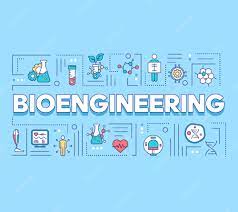 AUTHOR NAME- RAKHI RANIDEPARTMENT OF PHARMACYRUDRA COLLEGE OF PHARMACY, MAWANA UP,vermarakhi702@gmail.comIntroduction to BioengineeringIn the world of scientific exploration and technological advancement, few disciplines have the power to transform our understanding of life and reshape the boundaries of innovation quite like bioengineering. This chapter embarks on a journey into the heart of bioengineering, tracing its historical roots, defining its core principles, and highlighting its pivotal role at the crossroads of biology and engineering.Bioengineering, also known as biomedical engineering, is a multidisciplinary field that applies principles from engineering, biology, physics, chemistry, and computer science to solve complex problems in the realm of medicine and healthcare. This innovative discipline focuses on developing cutting-edge technologies and techniques that improve human health, enhance medical diagnostics, and advance the field of regenerative medicine. Bioengineers play a pivotal role in bridging the gap between the biological and engineering sciences, creating solutions that impact both patient care and scientific understanding. 1.1 The Evolution of BioengineeringFrom the earliest civilizations' rudimentary medical practices to the modern marvels of regenerative medicine and genetic engineering, the evolution of bioengineering is a testament to humanity's insatiable curiosity and ingenuity. Millennia ago, healers and shamans experimented with herbs and primitive surgical techniques to mend the human body. These rudimentary attempts laid the foundation for the sophisticated medical interventions we witness today.The Industrial Revolution marked a turning point, as machinery and technology began to shape medical practice. The advent of prosthetics and medical devices paved the way for the symbiotic relationship between engineering and biology. As scientific knowledge grew, the potential to harness engineering principles to manipulate biological systems became evident, giving birth to the interdisciplinary field of bioengineering.Defining Bioengineering: At its core, bioengineering is the art and science of applying engineering principles to biological systems, creating innovative solutions to biological and medical challenges. This multifaceted discipline draws upon a diverse array of sciences, including biology, chemistry, physics, materials science, and mathematics, to name a few. Bioengineers bridge the gap between these disciplines, forging new paths to explore uncharted territories and unlock the mysteries of life.The scope of bioengineering is boundless. It encompasses the design of prosthetic limbs that seamlessly integrate with the human body, the development of cutting-edge imaging techniques that illuminate the inner workings of cells, and the creation of genetically modified organisms that offer novel therapeutic possibilities. By embracing an interdisciplinary approach, bioengineering pushes the boundaries of what is possible, leading to groundbreaking discoveries and innovations.Medical Imaging: Bioengineers design and develop advanced imaging techniques such as MRI (Magnetic Resonance Imaging), CT (Computed Tomography), ultrasound, and PET (Positron Emission Tomography) scans. These technologies aid in non-invasive visualization and diagnosis of internal bodily structures and abnormalities.Biomaterials: This area involves creating and testing materials compatible with the human body for use in implants, prosthetics, and tissue engineering. Bioengineers work to develop biocompatible and bioresorbable materials that integrate seamlessly with the body's tissues.Tissue Engineering and Regenerative Medicine: Bioengineers aim to create functional tissues and organs in the lab using a combination of cells, biomaterials, and growth factors. This field holds immense potential for organ transplantation and treating various medical conditions.Biomechanics: Bioengineers study the mechanical properties of biological systems, such as bones, muscles, and joints, to understand their behavior and develop interventions for injuries, orthopedic surgeries, and rehabilitation.Biomedical Instrumentation: Designing and building medical devices and instruments for monitoring, diagnosing, and treating patients is a critical aspect of bioengineering. Examples include heart monitors, ventilators, pacemakers, and infusion pumps.Genetic Engineering and Synthetic Biology: Bioengineers manipulate genetic material to create genetically modified organisms or develop gene therapies for treating genetic diseases. Synthetic biology involves designing and constructing new biological components, devices, and systems.Neuroengineering: This area focuses on the intersection of engineering and neuroscience, encompassing technologies like brain-computer interfaces (BCIs), neural prosthetics, and neuroimaging techniques.Biomedical Data Analysis and Modeling: Bioengineers utilize computational tools to process and analyze complex biological data, contributing to areas like personalized medicine, drug discovery, and disease modeling. Intersection of Biology and EngineeringCentral to bioengineering's success is its ability to leverage the fundamental principles of both biology and engineering. While biology unravels the intricacies of living organisms at the molecular, cellular, and organismal levels, engineering provides the tools and methodologies to design, build, and optimize solutions that address biological challenges.Bioengineers harness the power of biomaterials to develop implants that seamlessly integrate with the human body, create artificial organs through tissue engineering, and engineer biocompatible drug delivery systems that target specific cells or tissues. Genetic engineering and synthetic biology enable the manipulation of genetic information to cure diseases, produce biofuels, and engineer microbes for environmental remediation. The integration of engineering and biology forms the cornerstone of bioengineering's ability to revolutionize medicine, agriculture, environmental protection, and more.In the chapters that follow, we will embark on a comprehensive exploration of the diverse realms of bioengineering. From biomaterials and tissue engineering to genetic engineering and synthetic biology, from neural engineering and brain-computer interfaces to environmental and agricultural applications, we will delve into the innovative technologies, ethical considerations, and future prospects that define the frontiers of this dynamic field. As we navigate the ever-evolving landscape of bioengineering, we invite you to join us in our quest to uncover the limitless possibilities that await at the intersection of science and innovation.Biomaterials and Tissue EngineeringIn the realm of bioengineering, the marriage of biology and engineering manifests most profoundly in the field of biomaterials and tissue engineering. This chapter delves into the captivating world of biomaterials, their design, fabrication, and applications, and explores the groundbreaking discipline of tissue engineering, which seeks to recreate and restore biological tissues through innovative engineering approaches. Materials in Medicine: From Ancient Times to Modern BiomaterialsThe historical journey of biomaterials traces back to the use of natural materials such as wood, metals, and ceramics for medical applications. The advent of synthetic polymers in the 20th century marked a transformative era, allowing for the creation of materials tailored to specific medical needs. Modern biomaterials encompass a wide array of substances, each selected for its biocompatibility, mechanical properties, and functionality.Biomaterials find applications in medical devices like implants, prosthetics, and dental materials. They act as scaffolds in tissue engineering, provide drug delivery platforms, and play a pivotal role in diagnostic tools. The evolution from natural to synthetic materials has enabled bioengineers to push the boundaries of medical innovation, ushering in an era of personalized and regenerative medicine.Designing Biomaterials for Medical ApplicationsThe design of biomaterials is a delicate balancing act between engineering precision and biological compatibility. Material properties must align with the intended application, whether it's mimicking the elasticity of human skin or facilitating bone growth. Biodegradability, mechanical strength, surface interactions, and immune response modulation are all critical factors in biomaterial design.Researchers engineer materials at various scales, from nanomaterials for targeted drug delivery to three-dimensional scaffolds for tissue regeneration. The interaction between biomaterials and cells governs tissue integration and healing processes. Advances in nanotechnology enable the development of smart materials that respond to environmental cues, further expanding the potential of biomaterials in medicine. Tissue Engineering: Building Organs and BeyondTissue engineering represents a paradigm shift in modern medicine, offering the promise of restoring damaged tissues and organs without the need for transplantation. By merging engineering principles with biology, tissue engineers aim to create functional tissues in the laboratory and implant them into patients, bypassing the limitations of donor shortages and immune rejection.Key steps in tissue engineering involve cell sourcing, scaffold design, and cultivation in bioreactors that mimic the physiological environment. Stem cells, growth factors, and biomaterials collaborate to guide cellular behavior and tissue development. From skin grafts and cartilage repair to complex organs like hearts and kidneys, tissue engineering holds the potential to revolutionize healthcare by providing patients with tailored, lab-grown solutions.Ethical and Regulatory ConsiderationsWhile the promise of biomaterials and tissue engineering is undeniable, ethical and regulatory considerations loom large. Ensuring the safety, efficacy, and long-term impact of biomaterials and engineered tissues is paramount. Striking a balance between innovation and patient well-being requires rigorous testing, adherence to ethical guidelines, and continuous monitoring of long-term outcomes.As we journey deeper into the world of biomaterials and tissue engineering, we are confronted with the boundless possibilities to heal, restore, and enhance human life. From innovative wound dressings that accelerate healing to bioprinter organs that challenge the boundaries of transplantation, the fusion of biology and engineering offers a glimpse into a future where medical interventions are not limited by the constraints of nature.Biomedical Imaging and DiagnosticsIn the ever-advancing landscape of bioengineering, the fusion of technology and medicine is perhaps nowhere more profound than in the realm of biomedical imaging and diagnostics. This chapter explores the remarkable evolution of imaging techniques and their applications in diagnosing diseases, visualizing cellular processes, and guiding medical interventions. The Evolution of Imaging: From X-rays to Advanced TechniquesThe journey of biomedical imaging begins with the discovery of X-rays by Wilhelm Conrad Roentgen in 1895, which revolutionized our ability to peer inside the human body. From X-rays to computed tomography (CT), magnetic resonance imaging (MRI), ultrasound, and positron emission tomography (PET), each imaging modality offers unique insights into different aspects of anatomy and physiology.Advances in imaging technologies have led to non-invasive visualization of structures and functions at increasingly higher resolutions. Cutting-edge techniques such as functional MRI (fMRI) and diffusion tensor imaging (DTI) have opened windows into the brain's activity and connectivity. These innovations have not only transformed medical diagnosis but also laid the foundation for personalized medicine and precision interventions. Molecular Imaging: Visualizing at the Cellular LevelAs bioengineering pushes the boundaries of imaging, molecular imaging emerges as a powerful tool to explore cellular and molecular processes. Techniques like fluorescence imaging, bioluminescence imaging, and single-photon emission computed tomography (SPECT) enable scientists to visualize specific molecules, track cellular behavior, and monitor disease progression in real time.Molecular imaging finds applications in cancer diagnosis and treatment monitoring, as well as in understanding neurological disorders and cardiovascular diseases. By providing insights at the molecular level, these techniques offer a deeper understanding of disease mechanisms and enable more targeted therapies. Diagnostics and Early Disease Detection through BiomarkersThe marriage of bioengineering and diagnostics has led to the discovery and utilization of biomarkers—measurable indicators of biological processes or disease states. These biomarkers, often detectable in blood, urine, or other bodily fluids, serve as diagnostic tools for early disease detection, prognosis assessment, and treatment monitoring.Advances in microfluidics, lab-on-a-chip technologies, and biosensors have paved the way for rapid, point-of-care diagnostic devices. These devices offer immediate results and have significant implications for global healthcare, particularly in resource-limited settings. The ability to identify diseases at their earliest stages can drastically improve patient outcomes and reduce healthcare costs. Ethical and Societal ConsiderationsAs the capabilities of biomedical imaging and diagnostics expand, so do ethical and societal considerations. Issues such as patient privacy, data security, and the potential for overdiagnosis must be carefully navigated. Ensuring equitable access to advanced imaging technologies and diagnostic tools is also a vital aspect of responsible implementation.In addition, the role of artificial intelligence (AI) in image analysis and diagnosis raises questions about the reliability of automated systems and the importance of human expertise in medical decision-making. Striking a balance between technology and human judgment is crucial to ensure accurate and ethical diagnosis. Envisioning the Future of Biomedical Imaging and DiagnosticsThe trajectory of biomedical imaging and diagnostics is one of constant innovation and transformation. As bioengineering continues to advance, we can anticipate even more sophisticated imaging techniques, enhanced molecular imaging capabilities, and seamless integration of diagnostics with personalized treatment strategies. The convergence of imaging, diagnostics, and therapeutics promises a future where diseases are detected and treated with unprecedented precision, ultimately improving the quality of life for countless individuals around the world.Pioneering the Future of Biomechanics and BionicsThe evolution of biomechanics and bionics exemplifies the profound impact that bioengineering can have on human lives. As technology continues to advance, we can anticipate even greater synergy between mechanics and biology, leading to innovations that not only restore but also enhance human capabilities. From bio-inspired materials and structures to prosthetic limbs that restore natural movement, the merging of biomechanics and bionics paints a vibrant picture of a future where the boundaries between biology and engineering blur, and the realm of the possible expands beyond our wildest imagination.Environmental and Agricultural BioengineeringIn an era marked by ecological challenges and the need for sustainable solutions, the fields of environmental and agricultural bioengineering emerge as beacons of innovation. This chapter explores the dynamic intersection of biology and engineering, where creative solutions are harnessed to address pressing environmental issues, revolutionize agriculture, and safeguard our planet's future. 6.1 Sustainable Agriculture: Enhancing Crop Yields and ResilienceAgricultural bioengineering seeks to optimize food production while minimizing environmental impact. Through the application of genetic engineering, crop scientists have developed plants with enhanced resistance to pests, diseases, and adverse environmental conditions. These genetically modified organisms (GMOs) hold the promise of higher yields, reduced need for chemical inputs, and improved food security.Genetic engineering techniques such as gene editing allow for precise modifications in crops, enabling the development of novel traits without introducing foreign genes. The pursuit of drought-tolerant crops, nutrient-efficient plants, and disease-resistant varieties embodies the potential of agricultural bioengineering to address global challenges such as climate change and resource scarcity.  Bioremediation: Using Microorganisms to Clean the EnvironmentEnvironmental bioengineering takes a proactive approach to ecological restoration, utilizing the power of microorganisms to remediate polluted environments. Bioremediation involves harnessing the natural metabolic abilities of bacteria, fungi, and other organisms to degrade contaminants, such as oil spills or industrial pollutants.By engineering microorganisms with enhanced pollutant-degrading capabilities, bioengineers create powerful tools for environmental cleanup. Additionally, phytoremediation employs plants to absorb, accumulate, or transform contaminants, mitigating soil and water pollution. These approaches offer environmentally friendly alternatives to traditional remediation methods and contribute to the restoration of ecosystems.  Bioengineering and Conservation: Protecting Endangered SpeciesThe convergence of biology and engineering has profound implications for conservation efforts. Genetic rescue and assisted reproduction techniques offer hope for endangered species on the brink of extinction. Bioengineers can assist in preserving genetic diversity by cryopreserving genetic material, creating gene banks, and even employing advanced reproductive technologies to increase reproductive success.Furthermore, bioengineering plays a role in habitat restoration and ecological monitoring. From engineered wetlands to biomimicry-inspired solutions, innovative approaches are harnessed to reestablish and protect vital ecosystems. The synergy between bioengineering and conservation underscores the crucial role this field plays in safeguarding biodiversity and promoting ecological resilience.  Ethical and Societal ConsiderationsAs environmental and agricultural bioengineering advances, ethical considerations related to genetically modified organisms, ecological impact, and unintended consequences come to the forefront. Balancing the potential benefits of enhanced agricultural productivity and ecological restoration with potential risks requires a comprehensive understanding of ecological dynamics and thoughtful risk assessment.Public engagement, informed decision-making, and regulatory oversight are essential to ensure responsible and sustainable deployment of bioengineered solutions in agriculture and conservation. Collaboration among scientists, policymakers, and communities is critical to navigate these complex ethical and societal considerations. Pioneering a Greener Future through BioengineeringEnvironmental and agricultural bioengineering represent a crucial frontier in the quest for sustainable development. By harnessing the power of biology and engineering, these fields offer innovative solutions to global challenges ranging from food security to habitat restoration. As bioengineers continue to push the boundaries of what is possible, they pave the way for a greener, more harmonious relationship between human civilization and the natural world. Through the integration of scientific ingenuity and environmental stewardship, environmental and agricultural bioengineering envisions a future where humanity and nature coexist in harmony and thrive together.The Future Unfolds: Challenges and OpportunitiesAs the field of bioengineering continues to advance, it presents both significant challenges and promising opportunities for the future:Challenges: -1.Ethical Considerations: - With emerging technologies like genetic engineering, CRISPR-Cas9, and synthetic biology, ethical dilemmas arise regarding the manipulation of human genes, the potential for designer babies, and the creation of genetically modified organisms.2. Regulatory Frameworks:- As new medical devices, therapies, and interventions are developed, ensuring their safety, efficacy, and compliance with regulatory standards becomes a complex challenge. Striking a balance between innovation and patient safety is crucial.3. Data Privacy and Security:- The integration of bioinformatics, genomics, and personalized medicine requires the handling of sensitive patient data. Ensuring the privacy and security of this data against breaches and unauthorized access is essential.4. Translational Gap: - Moving innovations from the laboratory to clinical practice can be slow and challenging due to the complex regulatory pathways, clinical trials, and healthcare infrastructure requirements.5. Interdisciplinary Collaboration: - Bioengineering spans multiple disciplines, necessitating effective collaboration between engineers, biologists, clinicians, and regulatory experts. Bridging the gaps between these disciplines can be a logistical and communication challenge.Opportunities:-1. Personalized Medicine:-Advances in genomics, molecular diagnostics, and data analytics enable personalized treatment plans tailored to an individual's genetic makeup, lifestyle, and medical history, leading to more effective and efficient healthcare.2. Tissue Regeneration and Organ Replacement: -Bioengineers are working towards creating functional tissues and even entire organs through tissue engineering and 3D printing technologies. This could revolutionize organ transplantation and address the shortage of donor organs.3.Neural Interfaces and Brain-Computer Interaction: - Brain-computer interfaces (BCIs) hold immense potential for assisting individuals with neurological disorders, enabling direct communication between the brain and external devices.4. Precision Drug Delivery:- Nano-scale drug delivery systems can target specific cells or tissues, minimizing side effects and enhancing the effectiveness of treatments.5. Global Health Solutions: Bioengineering innovations can bring medical care to remote or underserved areas through mobile health technologies, telemedicine, and point-of-care diagnostics.6. Advancements in Imaging: Improved imaging techniques, such as high-resolution MRI and real-time molecular imaging, aid in early disease detection and provide insights into disease progression.7. Artificial Intelligence and Machine Learning: These technologies enhance diagnostics, drug discovery, and treatment optimization by analyzing large datasets and predicting disease outcomes.8. Environmental Sustainability: Bioengineers can contribute to sustainable practices by developing biodegradable materials, biofuels, and technologies for cleaning up environmental pollutants.9. Aging Population Solutions: With an aging population, bioengineering can offer solutions to age-related health challenges, such as designing assistive devices, developing treatments for degenerative diseases, and improving rehabilitation strategies.